 Remind Contact 2022 for Marching Band: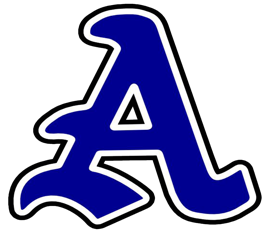 Marching Band 10th-12th students onlyText: 81010Message: @c2h4hgMarching Band 9th grade students onlyText: 81010Message:  @kea3d66Marching Band Parents 9-12Text:  81010	Message:  @ahsmbparCalendar and Director ContactCharms Calendar Login: School Code:  auburnhsbandhttps://www.charmsoffice.com/charms/calendar.asp?cb=8736435Band Website:www.auburnbands.orgAuburn HS Band, DirectorDeanna Marshalldfmarshall@auburnschools.orgAuburn HS, Assistant DirectorShawn Geigersigeiger@auburnschools.orgAuburn Junior High, DirectorJosh Winejrwine@auburnschools.orgEast Samford School, Band DirectorKim ChenierKschenier@auburnschools.org